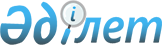 Об утверждении Правил и сроков передачи банками второго уровня и организациями, осуществляющими отдельные виды банковских операций, сведений об открытии и закрытии текущих счетов для учета налога на добавленную стоимость, а также об остатках и движении денег по таким счетам
					
			Утративший силу
			
			
		
					Приказ Первого заместителя Премьер-Министра Республики Казахстан – Министра финансов Республики Казахстан от 26 июня 2019 года № 634. Зарегистрирован в Министерстве юстиции Республики Казахстан 28 июня 2019 года № 18934. Утратил силу приказом Министра финансов Республики Казахстан от 25 марта 2022 года № 306.
      Сноска. Утратил силу приказом Министра финансов РК от 25.03.2022 № 306 (вводится в действие по истечении десяти календарных дней после дня его первого официального опубликования).
      В соответствии с подпунктом 18) статьи 24 Кодекса Республики Казахстан от 25 декабря 2017 года "О налогах и других обязательных платежах в бюджет (Налоговый кодекс)" ПРИКАЗЫВАЮ:
      1. Утвердить прилагаемые Правила и сроки передачи банками второго уровня и организациями, осуществляющими отдельные виды банковских операций, сведений об открытии и закрытии текущих счетов для учета налога на добавленную стоимость, а также об остатках и движении денег по таким счетам.
      2. Комитету государственных доходов Министерства финансов Республики Казахстан в установленном законодательством Республики Казахстан порядке обеспечить:
      1) государственную регистрацию настоящего приказа в Министерстве юстиции Республики Казахстан;
      2) в течение десяти календарных дней со дня государственной регистрации настоящего приказа направление его на казахском и русском языках в Республиканское государственное предприятие на праве хозяйственного ведения "Институт законодательства и правовой информации Республики Казахстан" Министерства юстиции Республики Казахстан для официального опубликования и включения в Эталонный контрольный банк нормативных правовых актов Республики Казахстан;
      3) размещение настоящего приказа на интернет-ресурсе Министерства финансов Республики Казахстан;
      4) в течение десяти рабочих дней после государственной регистрации настоящего приказа в Министерстве юстиции Республики Казахстан, представление в Департамент юридической службы Министерства финансов Республики Казахстан сведений об исполнении мероприятий, предусмотренных подпунктами 1), 2) и 3) настоящего пункта.
      3. Настоящий приказ вводится в действие по истечении десяти календарных дней после дня его первого официального опубликования.
      "СОГЛАСОВАН"Национальный БанкРеспублики Казахстан  Правила и сроки передачи банками второго уровня и организациями, осуществляющими отдельные виды банковских операций, сведений об открытии и закрытии текущих счетов для учета налога на добавленную стоимость, а также об остатках и движении денег по таким счетам Глава 1. Общие положения
      1. Настоящие Правила и сроки передачи банками второго уровня и организациями, осуществляющими отдельные виды банковских операций, сведений об открытии и закрытии текущих счетов для учета налога на добавленную стоимость, а также об остатках и движении денег по таким счетам (далее – Правила) разработаны в соответствии с подпунктом 18) статьи 24 Кодекса Республики Казахстан от 25 декабря 2017 года "О налогах и других обязательных платежах в бюджет" (Налоговый кодекс) и определяют порядок и сроки представления банками второго уровня и организациями, осуществляющими отдельные виды банковских операций (далее – Банки), сведений об открытии и закрытии контрольных счетов, а также об остатках и движении денег по таким счетам (далее – Сведения).
      2. Контрольный счет налога на добавленную стоимость является банковским счетом, открытым плательщиком налога на добавленную стоимость в Банках на территории Республики Казахстан, используемым для учета движения расчетов по налогу на добавленную стоимость. Глава 2. Порядок и сроки передачи Сведений
      3. Банки передают в Комитет государственных доходов Министерства финансов Республики Казахстан (далее – Комитет) подтвержденные Сведения согласно приложениям 1, 2, 3 к настоящим Правилам, с указанием уникального идентификатора, в рабочие дни не реже, чем раз в два часа.
      Банки для представления Сведений осуществляют взаимодействие своих информационных систем с информационной системой Комитета "НДС- Blockchain", в порядке, установленном Законом Республики Казахстан от 24 ноября 2015 года "Об информатизации".
      Формат электронного взаимодействия определяется Соглашением по реализации интеграции информационных систем банков второго уровня и информационной системы "НДС-Blockchain" Комитета, заключаемым в соответствии с Правилами интеграции объектов информатизации "электронного правительства", утвержденными приказом исполняющего обязанности Министра информации и коммуникаций Республики Казахстан от 29 марта 2018 года № 123 (зарегистрирован в Реестре государственной регистрации нормативных правовых актов под № 16777).
      Передаваемые Сведения удостоверяются электронной цифровой подписью уполномоченного лица на передачу сведений либо лица, его замещающего.
      При невозможности передачи Сведений ввиду технических проблем, в том числе в сроки, установленные пунктом 3 настоящих Правил, Банки после устранения технических проблем, передают Сведения, накопленные с момента возникновения технических проблем и до их устранения. Сведения об открытии и закрытии контрольного счета
      Примечание расшифровка аббревиатур:
      БИН – бизнес-идентификационный номер
      ИИН – индивидуальный идентификационный номер
      БИК – банковский идентификационный код
      YYYY-MM-DDThh:mm:ssZ – год/месяц/день /час/минута/секунда/часовой пояс
      КБК – код бюджетной классификации
      КНП – код назначения платежа
      IBAN – номер банковского счета
      ID – уникальный идентификатор Сведения о сумме остатка на контрольном счете
      Примечание расшифровка аббревиатур:
      БИН – бизнес-идентификационный номер
      ИИН – индивидуальный идентификационный номер
      БИК – банковский идентификационный код
      YYYY-MM-DDThh:mm:ssZ – год/месяц/день /час/минута/секунда/часовой пояс
      КБК – код бюджетной классификации
      КНП – код назначения платежа
      IBAN – номер банковского счета
      ID – уникальный идентификатор Сведения о движении денег по контрольному счету
      Примечание расшифровка аббревиатур:
      БИН – бизнес-идентификационный номер
      ИИН – индивидуальный идентификационный номер
      БИК – банковский идентификационный код
      YYYY-MM-DDThh:mm:ssZ – год/месяц/день /час/минута/секунда/часовой пояс
      КБК – код бюджетной классификации
      КНП – код назначения платежа
      IBAN – номер банковского счета
      ID – уникальный идентификатор
					© 2012. РГП на ПХВ «Институт законодательства и правовой информации Республики Казахстан» Министерства юстиции Республики Казахстан
				
      Министр финансовРеспублики Казахстан
Утверждены
приказом Первого заместителя
Премьер-Министра
Республики Казахстан –
Министра финансов
Республики Казахстан
от 26 июня 2019 года № 634Приложение 1
к Правилам и срокам передачи банками второго
уровня и организациями, осуществляющими
отдельные виды банковских операций, сведений
об открытии и закрытии текущих счетов для
учета налога на добавленную стоимость, а также
об остатках и движении денег по таким счетам
№
Название
Тип
Справочник
1.
Индивидуальный идентификационный номер (далее-ИИН)/ Бизнес-идентификационный номер (далее-БИН) владельца контрольного счета
числовое
2.
Номер контрольного счета (IBAN)
числовое и символьное
3.
Тип контрольного счета
символьное
текущий
4.
Код статуса контрольного счета
числовое
1 – счет открыт,
2 – счет закрыт
5.
Дата открытия контрольного счета
числовое и символьное
YYYY-MM-DDThh:mm:ssZ
6.
Дата закрытия контрольного счета (указывается только для закрытых контрольных счетов)
числовое и символьное
YYYY-MM-DDThh:mm:ssZ
7.
БИК банка
символьное
8.
Вид операции по контрольному счету
символьное
1– открытие счета,
2– закрытие счета
9.
Номер договора банковского счета (контрольный счет)
числовое и символьное
10.
Дата договора банковского счета (контрольный счет)
числовое и символьное
YYYY-MM-DDПриложение 2
к Правилам и срокам передачи банками второго
уровня и организациями, осуществляющими
отдельные виды банковских операций, сведений
об открытии и закрытии текущих счетов для
учета налога на добавленную стоимость, а также
об остатках и движении денег по таким счетам
№
Название
Тип
Справочник
1.
ИИН/БИН владельца контрольного счета
числовое
2.
Наименование владельца контрольного счета
символьное
3.
Номер контрольного счета (IBAN)
числовое и символьное
4.
Валюта контрольного счета
символьное
5.
Тип контрольного счета
символьное
текущий
6.
Сумма остатка на контрольном счете
числовое
7.
Код статуса контрольного счета
числовое
1 – счет открыт,
2 – счет закрыт
8.
Дата изменения статуса контрольного счета
числовое и символьное
YYYY-MM-DDThh:mm:ssZПриложение 3
к Правилам и срокам передачи банками второго
уровня и организациями, осуществляющими
отдельные виды банковских операций, сведений
об открытии и закрытии текущих счетов для
учета налога на добавленную стоимость, а также
об остатках и движении денег по таким счетам
№
Название
Тип
Справочник
1.
ИИН/БИН владельца контрольного счета
числовое
2.
Наименование владельца контрольного счета
символьное
3.
Номер контрольного счета (IBAN)
числовое и символьное
4.
Валюта контрольного счета
символьное
5.
Тип контрольного счета
символьное
текущий
6.
Дата открытия контрольного счета
числовое и символьное
YYYY-MM-DDThh:mm:ssZ
7.
Признак операции дебет/кредит
числовое
1 – дебет,
2 – кредит
8.
Номер платежного поручения
числовое
9.
Уникальный ID транзакции
числовое
10.
Валюта операции
символьное
11.
КБК операции
числовое
12.
КНП операции
числовое
13.
Назначение платежа
символьное
14.
Дата проведения операции
числовое и символьное
YYYY-MM-DDThh:mm:ssZ
15.
Сумма операции
числовое
16.
ИИН/БИН владельца контрольного счета - корреспондента
числовое
17.
Наименование владельца контрольного счета - корреспондента
символьное
18.
БИК банка, в котором открыт контрольный счет корреспондента
символьное
19.
Номер контрольного счета (IBAN) - корреспондента
числовое и символьное